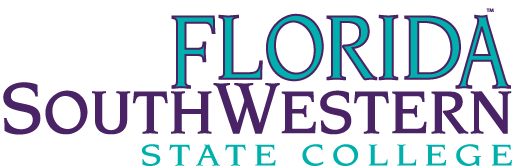 Social and Human Services ProgramFaculty Planning Meeting September 19, 2023 3pm to 4pmAgenda/MinutesAttendance: Cristy Estes- Program DirectorJanetta Mullins- Program CoordinatorPam Peters- FacultyTopics:Reviewed that attendance verification was completed on time for all coursesDiscussed the upcoming Curriculum Committee meeting to update the Topic Outlines and CLO’s for the remaining courses that did not get updated last year.HUS 2428 and HUS 1001 are out for external QM review